ПРАВИТЕЛЬСТВО САРАТОВСКОЙ ОБЛАСТИПОСТАНОВЛЕНИЕот 24 мая 2021 г. N 365-ПО МЕЖВЕДОМСТВЕННОЙ ПРОГРАММЕ "РАЗВИТИЕ ДОБРОВОЛЬЧЕСТВА(ВОЛОНТЕРСТВА) НА ТЕРРИТОРИИ САРАТОВСКОЙ ОБЛАСТИ"НА 2021 - 2025 ГОДЫВ соответствии с подпунктом "а" пункта 2 перечня поручений по итогам заседания Государственного совета Российской Федерации, утвержденного Президентом Российской Федерации 16 января 2019 года N Пр-38ГС, Правительство Саратовской области постановляет:1. Утвердить прилагаемую межведомственную программу "Развитие добровольчества (волонтерства) на территории Саратовской области" на 2021 - 2025 годы.2. Министерству информации и печати области опубликовать настоящее постановление в течение десяти дней со дня его подписания.3. Настоящее постановление вступает в силу со дня его подписания.Вице-губернатор Саратовской области -Председатель Правительства Саратовской областиР.В.БУСАРГИНУтвержденапостановлениемПравительства Саратовской областиот 24 мая 2021 г. N 365-ПМЕЖВЕДОМСТВЕННАЯ ПРОГРАММА"РАЗВИТИЕ ДОБРОВОЛЬЧЕСТВА (ВОЛОНТЕРСТВА) НА ТЕРРИТОРИИСАРАТОВСКОЙ ОБЛАСТИ" НА 2021 - 2025 ГОДЫ1. Общие положения, цели и задачи Программы1.1. Межведомственная программа "Развитие добровольчества (волонтерства) на территории Саратовской области" на 2021 - 2025 годы (далее - Программа) разработана в соответствии с подпунктом "а" пункта 2 перечня поручений по итогам заседания Государственного совета Российской Федерации, утвержденного Президентом Российской Федерации 16 января 2019 года N Пр-38ГС.Целями программы являются совершенствование межведомственного взаимодействия в сфере развития добровольческого (волонтерского) движения в Саратовской области, вовлечение в добровольческую (волонтерскую) деятельность граждан всех возрастов на территории Саратовской области.В настоящее время развитие добровольчества (волонтерства) на территории Саратовской области является приоритетным направлением в реализации государственной молодежной политики и вызывает широкий интерес у населения. Волонтерское движение региона охватывает большинство сфер общественной жизни: спорт, здравоохранение, социальную защиту, культуру, образование, экологию и другие. Современный молодой человек готов участвовать в развитии территории, на которой он проживает, помогать в решении проблем, стоящих перед обществом.Программа включает мероприятия, направленные на ресурсную поддержку, обучение, нематериальное стимулирование участников добровольческих (волонтерских) инициатив, проведение конкурсов на получение этими участниками различных форм поддержки и вовлечение граждан всех возрастных групп в добровольческую деятельность, а также контрольные события плана мероприятий по реализации Концепции содействия развитию добровольчества (волонтерства) в Российской Федерации до 2025 года, утвержденного Заместителем Председателя Правительства Российской Федерации Голиковой Т.А. 20 июня 2019 года N 5486п-П44 (далее - План мероприятий по реализации Концепции).1.2. Сроки реализации Программы: 2021 - 2025 годы.1.3. Задачи Программы:создание условий, обеспечивающих востребованность участия добровольческих (волонтерских) организаций и объединений области, добровольцев (волонтеров) области в решении социальных задач, а также повышение признания добровольчества (волонтерства) в обществе;поддержка деятельности существующих и создание условий для формирования новых добровольческих (волонтерских) организаций и объединений области;создание инфраструктуры добровольческой деятельности на территории Саратовской области;развитие системы методической, информационной, консультационной, образовательной и ресурсной поддержки добровольческой (волонтерской) деятельности;расширение масштабов межсекторного взаимодействия в сфере добровольчества (волонтерства), включая взаимодействие добровольческих (волонтерских) организаций и объединений с другими организациями некоммерческого сектора, бизнесом, органами государственной власти и органами местного самоуправления, государственными и муниципальными учреждениями, средствами массовой информации, международными и другими заинтересованными организациями.2. Исполнители Программы:2.1. Исполнителями программы являются:министерство здравоохранения области;министерство труда и социальной защиты области;министерство культуры области;министерство образования области;министерство строительства и жилищно-коммунального хозяйства области;министерство молодежной политики и спорта области;министерство природных ресурсов и экологии области;министерство по делам территориальных образований области;министерство внутренней политики и общественных отношений области;абзац исключен с 19 августа 2022 года. - Постановление Правительства Саратовской области от 19.08.2022 N 769-П;Главное управление МЧС России по Саратовской области (по согласованию).2.2. Координатором Программы является Правительство Саратовской области.2.3. Порядок взаимодействия:исполнители Программы реализуют предусмотренные мероприятия самостоятельно в соответствии с организационными планами, а также могут осуществлять организацию и проведение совместных мероприятий, акции, направленные на развитие добровольческого (волонтерского) движения в Саратовской области;по предварительному согласованию исполнитель Программы может привлекать к проведению собственных мероприятий иных исполнителей Программы, а также заинтересованных участников;с целью наибольшего охвата целевой аудитории исполнители Программы могут осуществлять обмен информационными материалами просветительского характера по правовой тематике для размещения их на официальных сайтах и распространения иными способами;при планировании выступления в средствах массовой информации, тематика (информационный повод) которого затрагивает несколько заинтересованных структур - исполнителей Программы, привлекать их к мероприятию с целью удовлетворения потребности целевой аудитории в полной, достоверной, актуальной и всеобъемлющей информации.2.4. Мероприятия Программы осуществляются исполнителями Программы в пределах компетенции в рамках:действующих государственных программ Саратовской области;разрабатываемых государственных программ Саратовской области;внебюджетных средств.3. Структура Программы3.1. Реализация поставленных в Программе целей предполагает проведение в Саратовской области на систематической основе комплекса мероприятий по следующим основным направлениям, сформированным в соответствии с планом мероприятий по реализации Концепции:совершенствование нормативно-правового регулирования и правоприменительной практики в сфере развития добровольчества (волонтерства);развитие механизмов поддержки добровольческой (волонтерской) деятельности;развитие механизмов образовательной поддержки добровольческой (волонтерской) деятельности;реализация мер поощрения и поддержки граждан, участвующих в добровольческой (волонтерской) деятельности;развитие молодежного добровольчества и добровольческой (волонтерской) деятельности отдельных категорий граждан;содействие реализации отдельных направлений добровольческой (волонтерской) деятельности;содействие в развитии международного сотрудничества;поддержка добровольчества (волонтерства) в Саратовской области;поддержка развития добровольчества (волонтерства) в корпоративном секторе;мониторинг развития добровольческой (волонтерской) деятельности;проведение на территории Саратовской области мероприятий, посвященных значимым событиям.4. Основные направления добровольчества в области4.1. Программа включает в себя мероприятия по следующим направлениям добровольчества:добровольчество (волонтерство) в сфере образования;добровольчество (волонтерство) в сфере здравоохранения;добровольчество (волонтерство) в сфере социальной поддержки и социального обслуживания населения;добровольчество (волонтерство) в сфере культуры;добровольчество (волонтерство) в сфере охраны природы;добровольчество (волонтерство) в сфере предупреждения и ликвидации последствий чрезвычайных ситуаций;добровольчество (волонтерство) в сфере развития городской среды и туристической деятельности;добровольчество (волонтерство) в сфере гражданско-патриотического воспитания;добровольчество (волонтерство) крупных событий;добровольчество (волонтерство) в сфере содействия органам внутренних дел;инклюзивное добровольчество (волонтерство);добровольческая (волонтерская) деятельность граждан старшего возраста;семейное добровольчество (волонтерство);корпоративное добровольчество (волонтерство);иные направления добровольчества (волонтерства).Перечень мероприятий Программы, направленных на реализациюее основных направлений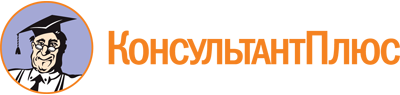 Постановление Правительства Саратовской области от 24.05.2021 N 365-П
(ред. от 19.08.2022)
"О межведомственной программе "Развитие добровольчества (волонтерства) на территории Саратовской области" на 2021 - 2025 годы"Документ предоставлен КонсультантПлюс

www.consultant.ru

Дата сохранения: 23.11.2022
 Список изменяющих документов(в ред. постановления Правительства Саратовской областиот 19.08.2022 N 769-П)Список изменяющих документов(в ред. постановления Правительства Саратовской областиот 19.08.2022 N 769-П)N п/пСодержание мероприятияСрокОтветственные исполнителиI. Совершенствование нормативно-правового регулирования и правоприменительной практики в сфере развития добровольчестваI. Совершенствование нормативно-правового регулирования и правоприменительной практики в сфере развития добровольчестваI. Совершенствование нормативно-правового регулирования и правоприменительной практики в сфере развития добровольчестваI. Совершенствование нормативно-правового регулирования и правоприменительной практики в сфере развития добровольчества1.Разработка стандарта взаимодействия с волонтерамидекабрь 2021 годаминистерство молодежной политики и спорта области, ГБУ РЦ "Молодежь плюс"2.Заключение соглашений о взаимодействии между министерством здравоохранения области, медицинскими организациями, СГМУ имени В.И. Разумовского с организаторами добровольческой (волонтерской) деятельности, добровольческими (волонтерскими) организациями при содействии в оказании медицинской помощи в организациях, оказывающих медицинскую помощь2021 - 2025 годыминистерство здравоохранения области, федеральное государственное бюджетное образовательное учреждение высшего образования "Саратовский государственный медицинский университет имени В.И. Разумовского" Министерства здравоохранения Российской Федерации (по согласованию)3.Утверждение ведомственного плана развития добровольчества (волонтерства)ежегодно до 1 февраля года, следующего за отчетнымминистерство молодежной политики и спорта области, министерство труда и социальной защиты области, министерство образования области, министерство природных ресурсов и экологии области, министерство здравоохранения области, министерство внутренней политики и общественных отношений области4.Подписание соглашений о сотрудничестве в сфере добровольчества (волонтерства) исполнительными органами Саратовской области по различным областям деятельности волонтерских объединений2021 годисполнительные органы области(в ред. постановления Правительства Саратовской области от 19.08.2022 N 769-П)(в ред. постановления Правительства Саратовской области от 19.08.2022 N 769-П)(в ред. постановления Правительства Саратовской области от 19.08.2022 N 769-П)(в ред. постановления Правительства Саратовской области от 19.08.2022 N 769-П)5.Разработка порядка взаимодействия медицинских организаций с волонтерскими отрядамиежегодноминистерство молодежной политики и спорта области, министерство здравоохранения области, федеральное государственное бюджетное образовательное учреждение высшего образования "Саратовский государственный медицинский университет имени В.И. Разумовского" Министерства здравоохранения Российской Федерации (по согласованию)II. Развитие инфраструктуры поддержки добровольческой деятельностиII. Развитие инфраструктуры поддержки добровольческой деятельностиII. Развитие инфраструктуры поддержки добровольческой деятельностиII. Развитие инфраструктуры поддержки добровольческой деятельности6.Формирование отдельного раздела "Создание условий для развития добровольчества (волонтерства)" на официальных сайтах исполнительных органов областиежегодноминистерство здравоохранения области, министерство труда и социальной защиты области, министерство культуры области, министерство образования области, министерство строительства и жилищно-коммунального хозяйства области, министерство молодежной политики и спорта области, министерство природных ресурсов и экологии области, министерство по делам территориальных образований области, министерство внутренней политики и общественных отношений области(в ред. постановления Правительства Саратовской области от 19.08.2022 N 769-П)(в ред. постановления Правительства Саратовской области от 19.08.2022 N 769-П)(в ред. постановления Правительства Саратовской области от 19.08.2022 N 769-П)(в ред. постановления Правительства Саратовской области от 19.08.2022 N 769-П)7.Предоставление грантов некоммерческим организациям, не являющимся государственными (муниципальными) учреждениями, на реализацию проектов в сфере государственной молодежной политики по номинации "Развитие добровольчества (волонтерства)"ежегодноминистерство молодежной политики и спорта области, министерство внутренней политики и общественных отношений области8.Размещение на официальных сайтах министерства здравоохранения области, областных медицинских организаций полной информации в рамках Стратегии поддержки добровольческой деятельности в сфере охраны здоровья в Саратовской области2021 - 2025 годыминистерство здравоохранения области9.Разработка предложений по расширению практики безвозмездного предоставления помещений, временно свободных от основной деятельности государственных учреждений, для проведения мероприятий добровольческими организациями и СОНКО2021 годминистерство здравоохранения области, министерство молодежной политики и спорта области, министерство образования области10.Оказание консультационной, методической, информационной поддержки СОНКО в сфере добровольчества2021 - 2025 годыминистерство внутренней политики и общественных отношений области11.Оказание методической поддержки волонтерским отрядам в отдаленных районах Саратовской областиежегодноминистерство молодежной политики и спорта области, федеральное государственное бюджетное образовательное учреждение высшего образования "Саратовский государственный медицинский университет имени В.И. Разумовского" Министерства здравоохранения Российской Федерации (по согласованию)III. Развитие механизмов образовательной поддержки добровольческой деятельностиIII. Развитие механизмов образовательной поддержки добровольческой деятельностиIII. Развитие механизмов образовательной поддержки добровольческой деятельностиIII. Развитие механизмов образовательной поддержки добровольческой деятельности12.Разработка и проведение образовательных курсов для государственных гражданских и муниципальных служащих, ответственных за развитие добровольчества в регионе, лидеров добровольческих (волонтерских) организаций и объединенийежегодноминистерство молодежной политики и спорта области, ГБУ РЦ "Молодежь плюс"13.Разработка примерного положения о прохождении стажировок добровольцами (волонтерами) на базе исполнительных органов области и подведомственных им учреждений с выдачей по окончании стажировок рекомендательных писем, содержащих сведения о полученных навыках и уменияхежегодноминистерство молодежной политики и спорта области(в ред. постановления Правительства Саратовской области от 19.08.2022 N 769-П)(в ред. постановления Правительства Саратовской области от 19.08.2022 N 769-П)(в ред. постановления Правительства Саратовской области от 19.08.2022 N 769-П)(в ред. постановления Правительства Саратовской области от 19.08.2022 N 769-П)14.Организация обучающих семинаров, совещаний, форумов, слетов добровольцев (волонтеров) с целью повышения уровня их компетентности перед проведением крупных мероприятийежегодноминистерство молодежной политики и спорта области, ГБУ РЦ "Молодежь плюс", министерство труда и социальной защиты области, министерство культуры области15.Реализация мероприятий по обучению координаторов добровольцев (волонтеров) по работе в сфере добровольчества и технологий работы с волонтерами на базе центров поддержки добровольчества (волонтерства), НКО, образовательных организаций, а также с использованием ресурсов онлайн-университета социальных наук "Добро. Университет"2021 - 2025 годыминистерство молодежной политики и спорта области, ГБУ РЦ "Молодежь плюс", министерство здравоохранения области16.Разработка обучающих онлайн-курсов для школьных отрядов отдаленных районов Саратовской области в сфере охраны здоровьяв течение 2021 годаминистерство молодежной политики и спорта области, федеральное государственное бюджетное образовательное учреждение высшего образования "Саратовский государственный медицинский университет имени В.И. Разумовского" Министерства здравоохранения Российской Федерации (по согласованию)17.Методическое сопровождение сотрудников образовательных организаций по вопросам добровольчества в сфере здравоохраненияв течение 2021 годаминистерство молодежной политики и спорта области, федеральное государственное бюджетное образовательное учреждение высшего образования "Саратовский государственный медицинский университет имени В.И. Разумовского" Министерства здравоохранения Российской Федерации (по согласованию)18.Организация работы школы волонтера-медика2021 - 2025 годыминистерство молодежной политики и спорта области, федеральное государственное бюджетное образовательное учреждение высшего образования "Саратовский государственный медицинский университет имени В.И. Разумовского" Министерства здравоохранения Российской Федерации (по согласованию)19.Реализация профориентационной программы в сфере добровольчества "Юные разумовцы"в течение 2021 годаминистерство молодежной политики и спорта области, федеральное государственное бюджетное образовательное учреждение высшего образования "Саратовский государственный медицинский университет имени В.И. Разумовского" Министерства здравоохранения Российской Федерации (по согласованию)20.Проведение курсов молодого бойца медицинским отрядом СГМУ "МедАльянс"2021 - 2025 годыминистерство молодежной политики и спорта области, федеральное государственное бюджетное образовательное учреждение высшего образования "Саратовский государственный медицинский университет имени В.И. Разумовского" Министерства здравоохранения Российской Федерации (по согласованию)21.Организация и проведение курсов "Школа ответственного донора"2021 - 2025 годыминистерство молодежной политики и спорта области, федеральное государственное бюджетное образовательное учреждение высшего образования "Саратовский государственный медицинский университет имени В.И. Разумовского" Министерства здравоохранения Российской Федерации (по согласованию)IV. Реализация мер поощрения и поддержки граждан, участвующих в добровольческой деятельностиIV. Реализация мер поощрения и поддержки граждан, участвующих в добровольческой деятельностиIV. Реализация мер поощрения и поддержки граждан, участвующих в добровольческой деятельностиIV. Реализация мер поощрения и поддержки граждан, участвующих в добровольческой деятельности22.Реализация мер, направленных на нематериальное поощрение добровольцев, награждение лучших добровольцев, добровольческих организаций (объединений), организаций по работе с добровольцами (волонтерами) ведомственными наградами, почетными грамотами, благодарственными письмами и дипломамиежегодноминистерство здравоохранения области, министерство труда и социальной защиты области, министерство культуры области, министерство образования области, министерство строительства и жилищно-коммунального хозяйства области, министерство молодежной политики и спорта области, министерство природных ресурсов и экологии области, министерство по делам территориальных образований области, министерство внутренней политики и общественных отношений области, Главное управление МЧС России по Саратовской области (по согласованию), ГБУ РЦ "Молодежь плюс", федеральное государственное бюджетное образовательное учреждение высшего образования "Саратовский государственный медицинский университет имени В.И. Разумовского" Министерства здравоохранения Российской Федерации (по согласованию)(в ред. постановления Правительства Саратовской области от 19.08.2022 N 769-П)(в ред. постановления Правительства Саратовской области от 19.08.2022 N 769-П)(в ред. постановления Правительства Саратовской области от 19.08.2022 N 769-П)(в ред. постановления Правительства Саратовской области от 19.08.2022 N 769-П)23.Проведение конкурсов среди студентов-спасателей в целях популяризации ВСКСдекабрь, июнь в период 2021 - 2025 годовминистерство молодежной политики и спорта области, Саратовское региональное отделение Всероссийской общественной молодежной организации "Всероссийский студенческий корпус спасателей" (по согласованию)24.Проведение соревнований "Лучшая добровольная пожарная команда"ежегодноминистерство молодежной политики и спорта области, Главное управление МЧС России по Саратовской области (по согласованию)V. Развитие добровольческой деятельности отдельных категорий гражданV. Развитие добровольческой деятельности отдельных категорий гражданV. Развитие добровольческой деятельности отдельных категорий гражданV. Развитие добровольческой деятельности отдельных категорий граждан25.Организация и проведение мероприятий, направленных на развитие "серебряного" волонтерстваежегодноминистерство труда и социальной защиты области, министерство молодежной политики и спорта области, ГБУ РЦ "Молодежь плюс"26.Организация и проведение мероприятий, направленных на развитие инклюзивного волонтерстваежегодноминистерство труда и социальной защиты области, министерство молодежной политики и спорта области, ГБУ РЦ "Молодежь плюс"27.Реализация мероприятий в рамках проекта "Юные разумовцы" для школьников отдаленных районов Саратовской областив течение 2021 годминистерство молодежной политики и спорта области, федеральное государственное бюджетное образовательное учреждение высшего образования "Саратовский государственный медицинский университет имени В.И. Разумовского" Министерства здравоохранения Российской Федерации (по согласованию)VI. Содействие реализации отдельных направлений добровольческой деятельности (социальная защита и социальное сопровождение; образование; спорт и физическая культура; охрана окружающей среды; предупреждение и ликвидация последствий чрезвычайных ситуаций; содействие безопасности граждан; культура; развитие городской среды и туристической деятельности; сохранение исторической памяти и гражданско-патриотическое воспитание)VI. Содействие реализации отдельных направлений добровольческой деятельности (социальная защита и социальное сопровождение; образование; спорт и физическая культура; охрана окружающей среды; предупреждение и ликвидация последствий чрезвычайных ситуаций; содействие безопасности граждан; культура; развитие городской среды и туристической деятельности; сохранение исторической памяти и гражданско-патриотическое воспитание)VI. Содействие реализации отдельных направлений добровольческой деятельности (социальная защита и социальное сопровождение; образование; спорт и физическая культура; охрана окружающей среды; предупреждение и ликвидация последствий чрезвычайных ситуаций; содействие безопасности граждан; культура; развитие городской среды и туристической деятельности; сохранение исторической памяти и гражданско-патриотическое воспитание)VI. Содействие реализации отдельных направлений добровольческой деятельности (социальная защита и социальное сопровождение; образование; спорт и физическая культура; охрана окружающей среды; предупреждение и ликвидация последствий чрезвычайных ситуаций; содействие безопасности граждан; культура; развитие городской среды и туристической деятельности; сохранение исторической памяти и гражданско-патриотическое воспитание)28.Организация и проведение мероприятий, направленных на развитие волонтерства в сфере развития городской среды и туристической деятельностиежегодноминистерство молодежной политики и спорта области, министерство строительства и жилищно-коммунального хозяйства области, ГБУ РЦ "Молодежь плюс"(в ред. постановления Правительства Саратовской области от 19.08.2022 N 769-П)(в ред. постановления Правительства Саратовской области от 19.08.2022 N 769-П)(в ред. постановления Правительства Саратовской области от 19.08.2022 N 769-П)(в ред. постановления Правительства Саратовской области от 19.08.2022 N 769-П)29.Организация и проведение мероприятий, направленных на развитие экологического волонтерстваежегодноминистерство молодежной политики и спорта области, министерство образования области, министерство природных ресурсов и экологии области, ГБУ РЦ "Молодежь плюс"30.Организация и проведение мероприятий, направленных на развитие волонтерства в сфере культурыежегодноминистерство молодежной политики и спорта области, министерство культуры области, ГБУ РЦ "Молодежь плюс"31.Организация и проведение мероприятий, направленных на развитие волонтерства в сфере здравоохраненияежегодноминистерство молодежной политики и спорта области, министерство здравоохранения области, ГБУ РЦ "Молодежь плюс", федеральное государственное бюджетное образовательное учреждение высшего образования "Саратовский государственный медицинский университет имени В.И. Разумовского" Министерства здравоохранения Российской Федерации (по согласованию)32.Организация и проведение мероприятий, направленных на развитие волонтерства в сфере патриотического воспитанияежегодноминистерство молодежной политики и спорта области, министерство образования области, ГБУ РЦ "Молодежь плюс"33.Организация и проведение мероприятий, направленных на развитие волонтерства в сфере предупреждения и ликвидации последствий чрезвычайных ситуацийежегодноминистерство молодежной политики и спорта области, Главное управление МЧС России по Саратовской области (по согласованию), ГБУ РЦ "Молодежь плюс"34.Организация проведения обучающих программ, конференций, семинаров, иных мероприятий, направленных на повышение профессионального уровня добровольных пожарныхежегодноминистерство молодежной политики и спорта области, Главное управление МЧС России по Саратовской области (по согласованию)35.Содействие в организации и проведении мероприятий, посвященных памятным дням России2021 - 2025 годыминистерство труда и социальной защиты области36.Привлечение добровольцев (волонтеров) в реализацию регионального проекта "Формирование комфортной городской среды"по мере необходимостиминистерство строительства и жилищно-коммунального хозяйства области37.Формирование у студенческой молодежи представления о профессиональных обязанностях работников социальной сферы, приобретение практического опыта работы с гражданами с ограниченными возможностями здоровья посредством участия в работе волонтерского Центра ФГБОУ ВО "СГУ имени Н.Г. Чернышевского" и оказания помощи в проведении мероприятий на базе ГАУ СО "ЦАРИ"2021 - 2025 годыминистерство труда и социальной защиты области38.Проведение уроков безопасности жизнедеятельности в образовательных организациях Саратовской области, приуроченные к знаменательным датам МЧС России по Саратовской областимарт, апрель, сентябрь, октябрь и в течение календарного года по отдельному плануминистерство молодежной политики и спорта области, министерство образования области, Главное управление МЧС России по Саратовской области (по согласованию)39.Сотрудничество с образовательными организациями высшего и профессионального образования области, общеобразовательными организациями области, дошкольными образовательными организациями области в целях привлечения внимания к проблеме безопасности жизнедеятельностидо мая 2025 года по отдельному плануминистерство молодежной политики и спорта области, Саратовское региональное отделение Всероссийской общественной молодежной организации "Всероссийский студенческий корпус спасателей" (по согласованию), министерство социального развития области, министерство образования области40.Организация соревнований и полевых лагерей "Школа безопасности", "Юный спасатель", "Юный пожарный", "Юный водник"ежегодно май, июнь, сентябрь, октябрь, декабрьГлавное управление МЧС России по Саратовской области (по согласованию), управление обеспечения безопасности жизнедеятельности населения Правительства области41.Курс мастер-классов для студентов колледжа с целью популяризации добровольчества, а также повышения уровня культуры безопасности1 раз в месяц до мая 2025 годаминистерство молодежной политики и спорта области, Саратовское региональное отделение Всероссийской общественной молодежной организации "Всероссийский студенческий корпус спасателей" (по согласованию)42.Обучение студентов по программе первоначальной подготовки спасателей МЧС России2 раза в неделю до мая 2025 года, исключая летние месяцыминистерство молодежной политики и спорта области, Саратовское региональное отделение Всероссийской общественной молодежной организации "Всероссийский студенческий корпус спасателей" (по согласованию),43.Проведение учебно-методических сборов, показательных занятий, конференций, соревнований, других форм и методов обучения детей и молодежи действиям в чрезвычайных ситуацияхапрель, май, июнь, сентябрь, октябрь, декабрь и ежегодно в течение календарного года по отдельному планууправление обеспечения безопасности жизнедеятельности населения Правительства области, Главное управление МЧС России по Саратовской области (по согласованию)44.Проведение занятий с детьми, учащимися в детских оздоровительных лагерях по правилам поведения в экстремальных ситуацияхиюнь, июль, август и ежегодно в течение календарного годауправление обеспечения безопасности жизнедеятельности населения Правительства области, Главное управление МЧС России по Саратовской области (по согласованию)45.Проведение месячника пожарной безопасности для добровольной пожарной охраны на потенциально опасных и промышленных объектах Саратовской областиежегодно в сентябреминистерство молодежной политики и спорта области, Главное управление МЧС России по Саратовской области (по согласованию)46.Реализация проекта "Творческая мастерская в условиях детской больницы"в течение 2021 годаминистерство молодежной политики и спорта области, федеральное государственное бюджетное образовательное учреждение высшего образования "Саратовский государственный медицинский университет имени В.И. Разумовского" Министерства здравоохранения Российской Федерации (по согласованию)47.Организация работы с родителями, воспитывающими детей с инвалидностью, в рамках проекта "Мы вместе детям"в течение 2021 годаминистерство молодежной политики и спорта области, федеральное государственное бюджетное образовательное учреждение высшего образования "Саратовский государственный медицинский университет имени В.И. Разумовского" Министерства здравоохранения Российской Федерации (по согласованию)48.Содействие в оказании мобильности лицам с ограниченными возможностями в участии в Едином дне голосования (социальное сопровождение)назначенные единые дни голосования в период 2021 - 2025 годовминистерство молодежной политики и спорта области, Саратовское региональное отделение Всероссийской общественной молодежной организации "Всероссийский студенческий корпус спасателей" (по согласованию)49.Участие в соревнованиях по пожарно-спасательному спортуежегодно с сентября по декабрь в период 2021 - 2025 годовминистерство молодежной политики и спорта области, Саратовское региональное отделение Всероссийской общественной молодежной организации "Всероссийский студенческий корпус спасателей" (по согласованию), Главное управление МЧС России по Саратовской области (по согласованию)50.Организация участия в соревнованиях по оказанию первой помощи и психологической поддержке "Человеческий фактор"ежегодно январь - май в период 2021 - 2025 годовминистерство молодежной политики и спорта области, Саратовское региональное отделение Всероссийской общественной молодежной организации "Всероссийский студенческий корпус спасателей" (по согласованию), Главное управление МЧС России по Саратовской области (по согласованию)VII. Содействие в развитии международного сотрудничестваVII. Содействие в развитии международного сотрудничестваVII. Содействие в развитии международного сотрудничестваVII. Содействие в развитии международного сотрудничества51.Участие волонтеров в международных мероприятияхежегодноминистерство молодежной политики и спорта области, министерство здравоохранения области, министерство труда и социальной защиты области, министерство культуры области, министерство образования области, министерство строительства и жилищно-коммунального хозяйства области, министерство природных ресурсов и экологии области, министерство по делам территориальных образований области, министерство внутренней политики и общественных отношений области, Главное управление МЧС России по Саратовской области (по согласованию), ГБУ РЦ "Молодежь плюс", федеральное государственное бюджетное образовательное учреждение высшего образования "Саратовский государственный медицинский университет имени В.И. Разумовского" Министерства здравоохранения Российской Федерации (по согласованию), Саратовское региональное отделение Всероссийской общественной молодежной организации "Всероссийский студенческий корпус спасателей" (по согласованию)(в ред. постановления Правительства Саратовской области от 19.08.2022 N 769-П)(в ред. постановления Правительства Саратовской области от 19.08.2022 N 769-П)(в ред. постановления Правительства Саратовской области от 19.08.2022 N 769-П)(в ред. постановления Правительства Саратовской области от 19.08.2022 N 769-П)52.Содействие вовлечению иностранных студентов в волонтерскую деятельностьв течение 2021 годаминистерство молодежной политики и спорта области, министерство здравоохранения области, министерство труда и социальной защиты области, министерство культуры области, министерство образования области, министерство строительства и жилищно-коммунального хозяйства области, министерство природных ресурсов и экологии области, министерство по делам территориальных образований области, министерство внутренней политики и общественных отношений области, Главное управление МЧС России по Саратовской области (по согласованию), ГБУ РЦ "Молодежь плюс", федеральное государственное бюджетное образовательное учреждение высшего образования "Саратовский государственный медицинский университет имени В.И. Разумовского" Министерства здравоохранения Российской Федерации (по согласованию), Саратовское региональное отделение Всероссийской общественной молодежной организации "Всероссийский студенческий корпус спасателей" (по согласованию)(в ред. постановления Правительства Саратовской области от 19.08.2022 N 769-П)(в ред. постановления Правительства Саратовской области от 19.08.2022 N 769-П)(в ред. постановления Правительства Саратовской области от 19.08.2022 N 769-П)(в ред. постановления Правительства Саратовской области от 19.08.2022 N 769-П)VIII. Поддержка развития добровольчества в корпоративном сектореVIII. Поддержка развития добровольчества в корпоративном сектореVIII. Поддержка развития добровольчества в корпоративном сектореVIII. Поддержка развития добровольчества в корпоративном секторе53.Содействие вовлечению добровольцев (волонтеров) корпоративного сектора в региональные и муниципальные мероприятияпостоянноминистерство молодежной политики и спорта области, ГБУ РЦ "Молодежь плюс"54.Содействие деятельности Совета по развитию корпоративного волонтерствапостоянноминистерство молодежной политики и спорта области, ГБУ РЦ "Молодежь плюс"55.Участие во Всероссийском проекте "#ДоброВСело"в течение 2021 годаминистерство молодежной политики и спорта области, министерство здравоохранения области, федеральное государственное бюджетное образовательное учреждение высшего образования "Саратовский государственный медицинский университет имени В.И. Разумовского" Министерства здравоохранения Российской Федерации (по согласованию)56.Организация экскурсий для волонтеров на производственные подразделения1 раз в кварталминистерство молодежной политики и спорта области, филиал "Саратовский" ПАО "Т Плюс" (по согласованию)57.Проведение открытых лекций, уроков энергобезопасности1 раз в кварталминистерство молодежной политики и спорта области, филиал "Саратовский" ПАО "Т Плюс" (по согласованию)58.Проведение мероприятий по благоустройству территории (участие в городских субботниках, субботниках на территории приютов)2021 - 2025 годыминистерство молодежной политики и спорта области, филиал "Саратовский" ПАО "Т Плюс" (по согласованию), Саратовское региональное представительство АНО "Центр корпоративного волонтерства" (по согласованию)59.Открытые лекции с участием лидеров общественного мнения в области1 раз в кварталминистерство молодежной политики и спорта области, филиал "Саратовский" ПАО "Т Плюс" (по согласованию), Саратовское региональное представительство АНО "Центр корпоративного волонтерства" (по согласованию)60.Мастер-классы для жителей области и представителей организаций по социально значимым темам1 раз в кварталминистерство молодежной политики и спорта области, филиал "Саратовский" ПАО "Т Плюс" (по согласованию), Саратовское региональное представительство АНО "Центр корпоративного волонтерства" (по согласованию)61.Проведение тренингов по постановке целей для учеников выпускных классов общеобразовательных организаций и студентов образовательных организаций высшего образованияв течение 2021 годаминистерство молодежной политики и спорта области, филиал "Саратовский" ПАО "Т Плюс" (по согласованию), Саратовское региональное представительство АНО "Центр корпоративного волонтерства" (по согласованию)62.Организация мероприятий в рамках Дня донорав течение 2021 годаминистерство молодежной политики и спорта области, филиал "Саратовский" ПАО "Т Плюс" (по согласованию)63.Организация оказания помощи детским домам, реабилитационным центрамв течение 2021 годаминистерство молодежной политики и спорта области, филиал "Саратовский" ПАО "Т Плюс" (по согласованию), Саратовское региональное представительство АНО "Центр корпоративного волонтерства" (по согласованию)IX. Мониторинг развития добровольческой деятельностиIX. Мониторинг развития добровольческой деятельностиIX. Мониторинг развития добровольческой деятельностиIX. Мониторинг развития добровольческой деятельности64.Определение уполномоченной организации за продвижение в Саратовской области единой информационной системы в сфере развития добровольчества (волонтерства)в течение 2021 годаминистерство молодежной политики и спорта области65.Мониторинг добровольческой деятельности в сфере охраны здоровья в Саратовской областиежегодноминистерство здравоохранения области, федеральное государственное бюджетное образовательное учреждение высшего образования "Саратовский государственный медицинский университет имени В.И. Разумовского" Министерства здравоохранения Российской Федерации (по согласованию)66.Мониторинг численности, укомплектованности, материально-технического обеспечения добровольных пожарных формированийв течение 2021 - 2025 годовминистерство молодежной политики и спорта области, Главное управление МЧС России по Саратовской области (по согласованию)67.Модернизация проекта Саратовского государственного медицинского университета имени В.И. Разумовского "Интерактивный рейтинг обучающихся" на платформе PROmedWorldв течение 2021 годаминистерство молодежной политики и спорта области, федеральное государственное бюджетное образовательное учреждение высшего образования "Саратовский государственный медицинский университет имени В.И. Разумовского" Министерства здравоохранения Российской Федерации (по согласованию)68.Проведение социологических исследований, направленных на изучение видов и форм участия студентов в волонтерской деятельностив течение 2021 годаминистерство молодежной политики и спорта области, федеральное государственное бюджетное образовательное учреждение высшего образования "Саратовский государственный медицинский университет имени В.И. Разумовского" Министерства здравоохранения Российской Федерации (по согласованию), образовательные организации высшего образования области (по согласованию)X. Проведение значимых событий на территории Саратовской областиX. Проведение значимых событий на территории Саратовской областиX. Проведение значимых событий на территории Саратовской областиX. Проведение значимых событий на территории Саратовской области69.Организация и проведение мероприятий с участием волонтеров, направленных на пропаганду здорового образа жизни, в том числе отказ от курения и употребления алкоголяежегодноминистерство здравоохранения области, ГБУ РЦ "Молодежь плюс", федеральное государственное бюджетное образовательное учреждение высшего образования "Саратовский государственный медицинский университет имени В.И. Разумовского" Министерства здравоохранения Российской Федерации (по согласованию)70.Участие во Всероссийском экологическом субботнике "Зеленая Весна". Основная цель акции - развитие и распространение экологической культуры в России и формирование социально ответственного общества, живущего в гармонии с природойежегодно с 20 апреля по 20 маяминистерство природных ресурсов и экологии области71.Участие во Всероссийской акции "Вода России". Основная цель акции - снижение антропогенной нагрузки на водные объекты и популяризация идей бережного отношения к воде среди населения Российской Федерацииежегодно с апреля по октябрьминистерство природных ресурсов и экологии области72.Участие во Всероссийской осенней акции "Живи, лес!"ежегодно с сентября по октябрьминистерство природных ресурсов и экологии области73.Участие в проведении XIV областного фестиваля детского художественного творчества "Радуга" совместно с активистами СРО ВОО "Союз добровольцев России"2021 - 2025 годы, декабрьминистерство труда и социальной защиты области74.Подготовка и проведение ежегодного слета волонтеров, оказывающих поддержку инвалидам и пожилым гражданам2021 - 2025 годы, октябрьминистерство труда и социальной защиты области75.Участие добровольцев Саратовской области во Всероссийской акции "Добровольцы - детям"2021 - 2025 годы, ежегодноминистерство труда и социальной защиты области76.Проведение ежегодных межвузовских дней донораежегодноминистерство молодежной политики и спорта области, федеральное государственное бюджетное образовательное учреждение высшего образования "Саратовский государственный медицинский университет имени В.И. Разумовского" Министерства здравоохранения Российской Федерации (по согласованию)77.Презентация лучших практик в сфере добровольчества (волонтерства) в рамках проведения Ярмарки СО НКО Саратовской области2021 - 2025 годыминистерство внутренней политики и общественных отношений области, Саратовский региональный общественный фонд поддержки гражданских инициатив "Общество и право" (по согласованию)78.Организация проведения Форума "Юные разумовцы"в течение 2022 годаминистерство молодежной политики и спорта области, федеральное государственное бюджетное образовательное учреждение высшего образования "Саратовский государственный медицинский университет имени В.И. Разумовского" Министерства здравоохранения Российской Федерации (по согласованию)79.Организация проведения Форума тьюторовв течение 2022 годаминистерство молодежной политики и спорта области, федеральное государственное бюджетное образовательное учреждение высшего образования "Саратовский государственный медицинский университет имени В.И. Разумовского" Министерства здравоохранения Российской Федерации (по согласованию)80.Участие во Всероссийском молодежном образовательном форуме "ВЕКТОР СПАСЕНИЯ"ежегодно декабрь в период 2021 - 2025 годовминистерство молодежной политики и спорта области, Саратовское региональное отделение Всероссийской общественной молодежной организации "Всероссийский студенческий корпус спасателей" (по согласованию)81.Организация праздничных мероприятий, посвященных Дню спасателяежегодно 27 декабря 2021 - 2025 годовминистерство молодежной политики и спорта области, Саратовское региональное отделение Всероссийской общественной молодежной организации "Всероссийский студенческий корпус спасателей" (по согласованию), Главное управление МЧС России по Саратовской области (по согласованию)